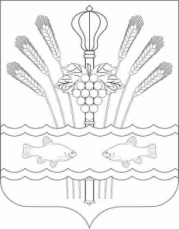 РОССИЙСКАЯ ФЕДЕРАЦИЯРОСТОВСКАЯ ОБЛАСТЬМУНИЦИПАЛЬНОЕ ОБРАЗОВАНИЕ «КОНСТАНТИНОВСКОЕ ГОРОДСКОЕ ПОСЕЛЕНИЕ»АДМИНИСТРАЦИЯ КОНСТАНТИНОВСКОГО ГОРОДСКОГО ПОСЕЛЕНИЯПОСТАНОВЛЕНИЕОб утверждении Отчетао результатах выполнения муниципальногозадания муниципальным бюджетным учреждением культуры Константиновского городского поселения «Ведерниковский сельский дом культуры» за 2023 годВ соответствии со ст. 69.2 Бюджетного кодекса Российской Федерации, постановлением администрации Константиновского городского поселения от 13.10.2015 г. № 688 «О порядке формирования муниципального задания на оказание муниципальных услуг (выполнение работ) в отношении муниципальных учреждений Константиновского городского поселения и финансового обеспечения выполнения муниципального задания», Администрация Константиновского городского поселения  постановляет:1. Утвердить отчет о результатах выполнения муниципального задания муниципальным бюджетным учреждением культуры Константиновского городского поселения «Ведерниковский сельский дом культуры» за 2023 год согласно приложению к настоящему постановлению.2. Главному специалисту отдела правового обеспечения и, кадровой политики довести данное постановление до МБУК «Ведерниковский сельский дом культуры».3. Настоящее постановление подлежит размещению на официальном сайте Администрации Константиновского городского поселения.4. Контроль за выполнением постановления возложить на заместителя главы Администрации Константиновского городского поселения А.С. Макарова.Глава АдминистрацииКонстантиновского городского поселения                             	А.А. КазаковПриложение кк постановлению Администрации 
 Константиновского городского поселения от 09.02.2024  № 78.13/110-ПОТЧЕТ О ВЫПОЛНЕНИИМУНИЦИПАЛЬНОГО ЗАДАНИЯ на 2023 год и на плановый период 2024-2025 годовна 01 января 2024 годаНаименование  муниципального учреждения Константиновского городского поселения:  Муниципальное бюджетное учреждение культуры «Ведерниковский сельский дом культуры»Виды деятельности муниципального учреждения Константиновского городского поселения: Деятельность учреждений клубного типа: клубов, дворцов и домов культуры, домов народного творчестваВид муниципального учреждения Константиновского городского поселения: Учреждение клубного типа Периодичность представления отчетов о выполнении муниципального задания: ежеквартально, нарастающим итогом                                                                         ЧАСТЬ 1. Сведения об оказываемых муниципальных услугах 1. Наименование  муниципальной услуги  Организация деятельности клубных формирований и формирований самодеятельного творчества2. Категории потребителей муниципальной услуги  В интересах общества3. Сведения о фактическом достижении показателей, характеризующих объем и (или) качество муниципальной услуги3.1. Сведения о фактическом достижении  показателей, характеризующих качество муниципальной услуги 3.2.  Сведения о фактическом достижении  показателей, характеризующих объем муниципальной услуги ЧАСТЬ 2. Сведения об оказываемых муниципальных услугах 1. Наименование  муниципальной услуги  Организация и проведение мероприятий2. Категории потребителей муниципальной услуги  физические лица3. Сведения о фактическом достижении показателей, характеризующих объем и (или) качество муниципальной услуги3.1. Сведения о фактическом достижении  показателей, характеризующих качество муниципальной услуги 3.2.  Сведения о фактическом достижении  показателей, характеризующих объем муниципальной услуги от 09.02.2024 г. Константиновск     № 78.13/110-ПУникальный номер реестровой записиПоказатель, характеризующий содержание муниципальной услугиПоказатель, характеризующий содержание муниципальной услугиПоказатель, характеризующий содержание муниципальной услугиПоказатель, характеризующий условия (формы) оказания муниципальной услугиПоказатель, характеризующий условия (формы) оказания муниципальной услугиПоказатель качества муниципальной услугиПоказатель качества муниципальной услугиПоказатель качества муниципальной услугиПоказатель качества муниципальной услугиПоказатель качества муниципальной услугиПоказатель качества муниципальной услугиПоказатель качества муниципальной услугиПоказатель качества муниципальной услугиПоказатель качества муниципальной услугиУникальный номер реестровой записиПоказатель, характеризующий содержание муниципальной услугиПоказатель, характеризующий содержание муниципальной услугиПоказатель, характеризующий содержание муниципальной услугиПоказатель, характеризующий условия (формы) оказания муниципальной услугиПоказатель, характеризующий условия (формы) оказания муниципальной услугинаимено-вание показателяединица измерения по ОКЕИединица измерения по ОКЕИУтверждено в муниципальном задании на годУтверждено в муниципальном задании на отчетную датуИсполнено на отчетную датудопусти-мое (возмож-ное) отклоне-ниеотклонение, превышающее допустимое (возможное) значениепричинаотклоненияУникальный номер реестровой записи_________ (наимено-ваниепоказа-теля)_________(наимено-ваниепоказа-теля)_________(наимено-ваниепоказа-теля)_________(наимено-ваниепоказа-теля)_________(наимено-ваниепоказа-теля)наимено-вание показателянаимено-ваниекодУтверждено в муниципальном задании на годУтверждено в муниципальном задании на отчетную датуИсполнено на отчетную датудопусти-мое (возмож-ное) отклоне-ниеотклонение, превышающее допустимое (возможное) значениепричинаотклонения123456789101112131415949916О.99.0.ББ78АА00000Организация деятельности клубных формирований и формирований самодеятельного творчестваОрганизация деятельности клубных формирований и формирований самодеятельного творчестваОрганизация деятельности клубных формирований и формирований самодеятельного творчестваВ стационарных условияхДоля клубных формирований для детей и подростков об отщего числа клубных формированийпроцент74474,5-74,53--949916О.99.0.ББ78АА00000Организация деятельности клубных формирований и формирований самодеятельного творчестваОрганизация деятельности клубных формирований и формирований самодеятельного творчестваОрганизация деятельности клубных формирований и формирований самодеятельного творчестваВ стационарных условияхКоличество клубных формированийЕдиница64255-552--Уникальный номер реестровой записиПоказатель, характеризующий содержание муниципальной услугиПоказатель, характеризующий содержание муниципальной услугиПоказатель, характеризующий содержание муниципальной услугиПоказатель, характеризующий условия (формы) оказания муниципальной услугиПоказатель, характеризующий условия (формы) оказания муниципальной услугиПоказатель объема муниципальной услугиПоказатель объема муниципальной услугиПоказатель объема муниципальной услугиПоказатель объема муниципальной услугиПоказатель объема муниципальной услугиПоказатель объема муниципальной услугиПоказатель объема муниципальной услугиПоказатель объема муниципальной услугиПоказатель объема муниципальной услугиРазмер платы(цена, тариф)Уникальный номер реестровой записиПоказатель, характеризующий содержание муниципальной услугиПоказатель, характеризующий содержание муниципальной услугиПоказатель, характеризующий содержание муниципальной услугиПоказатель, характеризующий условия (формы) оказания муниципальной услугиПоказатель, характеризующий условия (формы) оказания муниципальной услугинаимено-вание показа-телянаимено-вание показа-теляединица измерения по ОКЕИединица измерения по ОКЕИУтверж-дено в муниципальном задании на годУтверждено в муниципальном задании на отчетную датуиспол-нено на отчетную датудопус-тимое (возмож-ное) откло-нениеоткло-нение, превыша-ющее допус-тимое (возмож-ное) значениепричина откло-ненияРазмер платы(цена, тариф)Уникальный номер реестровой записи___________(наимено-ваниепоказателя)_________(наимено-ваниепоказателя)_________(наимено-ваниепоказателя)___________(наимено-ваниепоказателя)_________(наимено-ваниепоказателя)наимено-вание показа-телянаимено-вание показа-телянаимено-ваниекодУтверж-дено в муниципальном задании на годУтверждено в муниципальном задании на отчетную датуиспол-нено на отчетную датудопус-тимое (возмож-ное) откло-нениеоткло-нение, превыша-ющее допус-тимое (возмож-ное) значениепричина откло-ненияРазмер платы(цена, тариф)123456778910111213141516949916О.99.0.ББ78АА00000Организация деятельности клубных формирований и формирований самодеятельного творчестваОрганизация деятельности клубных формирований и формирований самодеятельного творчестваОрганизация деятельности клубных формирований и формирований самодеятельного творчестваВ стационарных условияхКоличество посещенийКоличество посещенийЧеловек7921026-103630---Уникальный номер реестровой записиПоказатель, характеризующий содержание муниципальной услугиПоказатель, характеризующий содержание муниципальной услугиПоказатель, характеризующий содержание муниципальной услугиПоказатель, характеризующий условия (формы) оказания муниципальной услугиПоказатель, характеризующий условия (формы) оказания муниципальной услугиПоказатель качества муниципальной услугиПоказатель качества муниципальной услугиПоказатель качества муниципальной услугиПоказатель качества муниципальной услугиПоказатель качества муниципальной услугиПоказатель качества муниципальной услугиПоказатель качества муниципальной услугиПоказатель качества муниципальной услугиПоказатель качества муниципальной услугиУникальный номер реестровой записиПоказатель, характеризующий содержание муниципальной услугиПоказатель, характеризующий содержание муниципальной услугиПоказатель, характеризующий содержание муниципальной услугиПоказатель, характеризующий условия (формы) оказания муниципальной услугиПоказатель, характеризующий условия (формы) оказания муниципальной услугинаимено-вание показателяединица измерения по ОКЕИединица измерения по ОКЕИУтверждено в муниципальном задании на годУтверждено в муниципальном задании на отчетную датуИсполнено на отчетную датудопусти-мое (возмож-ное) отклоне-ниеотклонение, превышающее допустимое (возможное) значениепричинаотклоненияУникальный номер реестровой записи_________ (наимено-ваниепоказа-теля)_________(наимено-ваниепоказа-теля)_________(наимено-ваниепоказа-теля)_________(наимено-ваниепоказа-теля)_________(наимено-ваниепоказа-теля)наимено-вание показателянаимено-ваниекодУтверждено в муниципальном задании на годУтверждено в муниципальном задании на отчетную датуИсполнено на отчетную датудопусти-мое (возмож-ное) отклоне-ниеотклонение, превышающее допустимое (возможное) значениепричинаотклонения123456789101112131415900400O.99.0.ББ72АА00000Организация и проведение мероприятийОрганизация и проведение мероприятийОрганизация и проведение мероприятийВ стационарных условияхДинамика количества мероприятийпроцент744100,2-119,820--900400O.99.0.ББ72АА00000Организация и проведение мероприятийОрганизация и проведение мероприятийОрганизация и проведение мероприятийВ стационарных условияхДинамика количества участниковпроцент744100,2-108,19--Уникальный номер реестровой записиПоказатель, характеризующий содержание муниципальной услугиПоказатель, характеризующий содержание муниципальной услугиПоказатель, характеризующий содержание муниципальной услугиПоказатель, характеризующий условия (формы) оказания муниципальной услугиПоказатель, характеризующий условия (формы) оказания муниципальной услугиПоказатель объема муниципальной услугиПоказатель объема муниципальной услугиПоказатель объема муниципальной услугиПоказатель объема муниципальной услугиПоказатель объема муниципальной услугиПоказатель объема муниципальной услугиПоказатель объема муниципальной услугиПоказатель объема муниципальной услугиПоказатель объема муниципальной услугиРазмер платы(цена, тариф)Уникальный номер реестровой записиПоказатель, характеризующий содержание муниципальной услугиПоказатель, характеризующий содержание муниципальной услугиПоказатель, характеризующий содержание муниципальной услугиПоказатель, характеризующий условия (формы) оказания муниципальной услугиПоказатель, характеризующий условия (формы) оказания муниципальной услугинаимено-вание показа-теляединица измерения по ОКЕИединица измерения по ОКЕИУтверж-дено в муниципальном задании на годУтверждено в муниципальном задании на отчетную датуиспол-нено на отчетную датудопус-тимое (возмож-ное) откло-нениеоткло-нение, превыша-ющее допус-тимое (возмож-ное) значениепричина откло-ненияРазмер платы(цена, тариф)Уникальный номер реестровой записи___________(наимено-ваниепоказателя)_________(наимено-ваниепоказателя)_________(наимено-ваниепоказателя)___________(наимено-ваниепоказателя)_________(наимено-ваниепоказателя)наимено-вание показа-телянаимено-ваниекодУтверж-дено в муниципальном задании на годУтверждено в муниципальном задании на отчетную датуиспол-нено на отчетную датудопус-тимое (возмож-ное) откло-нениеоткло-нение, превыша-ющее допус-тимое (возмож-ное) значениепричина откло-ненияРазмер платы(цена, тариф)12345678910111213141516900400O.99.0.ББ72АА00000Организация и проведение мероприятийОрганизация и проведение мероприятийОрганизация и проведение мероприятийВ стационарных условияхКоличество проведенных мероприятийЕдиниц6421247-1494250---900400O.99.0.ББ72АА00000Организация и проведение мероприятийОрганизация и проведение мероприятийОрганизация и проведение мероприятийВ стационарных условияхКоличество участников мероприятийЧеловек79273004-789676570---